DINESHDINESH.219020@2FREEMAIL.COM	Curriculum Vitae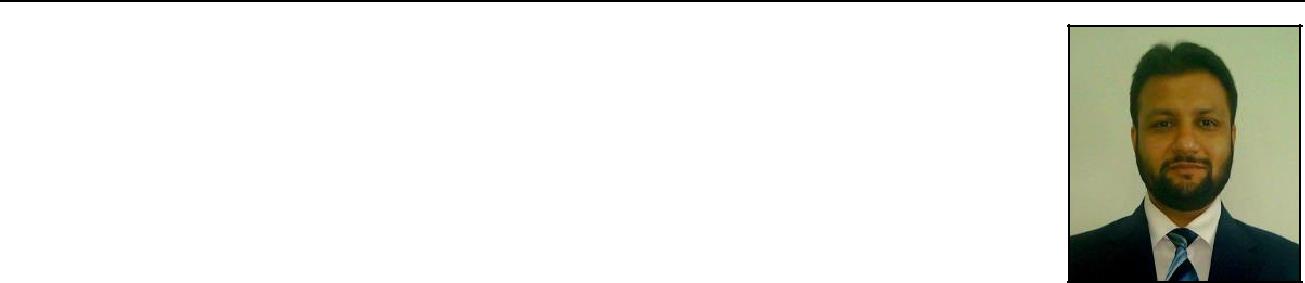 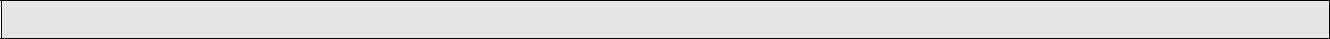 Personal InformationCertificates/TrainingsTrainings attended at Toyota head office, India for improvising marketing & selling skills Trainings attended at Mercedes-Benz India for basic introduction to sales & customer satisfaction Certificate of training from Honda Siel Cars India Ltd (HSCI) for customer service training attended at Zonal office, Mumbai India Certificate of training for undergoing training on vehicle fitness conducted by TUV engineers from Germany in Doha, Qatar. Certificate of training for vehicle safety & environment by TUV in Doha, Qatar. Certificate Course in Basic Computer Applications - Bapna Computers, Mumbai 1 - Current Employment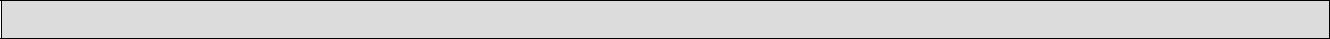 Oman Trading EstablishmentNational Distributors for Chevrolet & Cadillac VehiclesMuscat, Sultanate of OmanDesignation: Assistant Manager – Fleet & Corporate Sales(December 2011 – Till Date)Responsibilities:Database management to ensure proper market coverage To increase the market coverage & improve the brand presence in the corporate sector. Identify prospects for bulk orders in the coverage area (RAC, MNC, Govt Entity) Sales planning & execution to achieve the yearly targets set by management. To ensure the targets for the customer satisfaction survey are achieved Collate data from the marketing activities to review & analyze the effectiveness of the activity & to suggest improvements. Plan the marketing activities gauging past experiences & results to help reach the target prospects/customers to ensure effective selling. To ensure 100% compliance of the process & procedures of the organization to have a positive result in the yearly audits done by the manufacturer/Principle Direct the team to explore new markets & expand the business in the existing operational markets. Motivate the team to help them excel in their role & aim higher. Follow SOP’s & systems to achieve the highest levels of customer satisfaction. Achievements:Business turnover for the year 2013 exceeded expectations of the organization. Employment HistoryDSK ToyotaAuthorised Dealers for Toyota Motor CorporationPune, IndiaDesignation: Head of CBU Sales (Luxury Cars)(August 2010 – December 2011)Responsibilities:Heading sales & marketing team for the CBU range of vehicles (Luxury Cars) comprising of Camry, Prius, Prado & Landcruiser. Sales planning & execution to achieve the yearly targets (nen-kei) set by Toyota. Direct the team to explore new markets & expand the business in the existing operational markets. Follow SOP’s & systems to achieve the highest levels of customer satisfaction. Acheivements:Embedded focus & commitment in the team which helped in achieving 200% of 2010 target for the Prius & Prado models. Achieved overall 150% of 2011 target. Reason for leaving: To enhance professional growth by exploring new avenues.- 2 -Millennium Motors Pvt Ltd / B.U. Bhandari Motors Pvt LtdAuthorised Dealers for Mercedes–Benz IndiaPune, IndiaDesignation: Manager - Customer Relations / Marketing Communications (Sept 2008 – June 2010)Responsibilities:To ensure the targets are achieved (monthly/yearly). To be a team player as well as a team leader to ensure healthy & cordial relationship among the team members & colleagues to achieve results. Handling responsibilities of marketing communications like Advertising, Events, Promotional activities etc. Preparing & Monitoring annual marketing budgets & fine tune with the activities to be carried out on monthly basis. Organising events & roadshows in different areas to identify & convert prospects to customers. Database management to have optimum output from activities. Closely monitor the CSI & SSI performance & direct the team accordingly. Closely monitor the post sales & service follow up to capture the Voice of customer. Explore different ways to achieve optimum customer satisfaction. Achievements:Explored & introduced various mediums of print media which increased the sales volume by acquiring a larger prospect/customer database. Implemented creative ideas for the launch of the new Mercedes-Benz E-Class event which gave a strong push to the sales. Reason for leaving: To enhance professional growth.Grand HondaAuthorised Dealers for Honda (Siel) IndiaPune, IndiaDesignation: Customer Relationship Manager - Sales & After–Sales (July 2007 – Sept 2008)Responsibilities:Closely monitor the CSI & SSI performance & direct the team accordingly. Closely monitor the Post sales & service follow up to capture the Voice of customer Ensure that the complaint is attended the very same day & resolved in 72 hours. To ensure the targets are achieved (monthly/yearly). To attend a dissatisfied customer personally to build a friendly & strong relationship. Explore different ways to achieve optimum customer satisfaction. To distribute & allocate work among the team members so as to achieve optimum results. To be a team player as well as a team leader to ensure healthy & cordial relationship among the team members & colleagues. Achievements:As it was a new organization, established the systems & processes to facilitate smooth functioning of the customer relations dept. Acquired prospect database from various sources which helped to enhance sales. Reason for leaving: Premature closure of operations.- 3 -Qatar Technical Inspection Co.Doha, State of Qatar(November 2001 – February 2007)Designation: Marketing OfficerResponsibilities:To visit companies and market the “mobile” vehicle inspection unit. To report to the management about the new avenues for expansion and find new markets. Achieve the monthly/yearly revenue targets set by the management. To market and increase the customer base for the other services offered by the company. To adhere to time management to achieve the targets. Achievements:Increased revenue from the mobile inspection unit by promoting & marketing to industries at remote locations (eg. Oil & Gas companies) Contributed to the success of projects with the Asian Games Committee (TUV – HEHFS system) and Garage Appraisal (AA – Standardization). Reason for leaving: To fulfill certain personal obligations & commitments.Designation: Supervisor – Mobile Vehicle Inspection StationResponsibilities:To carry out technical inspection for renewing the registration of all the vehicles in the country as per the safety norms and laws of the country. To make optimum use of the manpower & the other available resources to complete & achieve the targets on time. To help the customers by explaining the procedure of inspection & the faults mentioned in the report. To interact with the other departments to ensure smooth work flow in the mobile station. To be technically sound to help the technical staff diagnose faults. To be computer literate to diagnose problems & to improvise the computer systems to make it more user friendly. Achievements:Streamlined the operations of the mobile inspection unit which helped the customers by reducing lead time of vehicle inspection. The Company`s annual journal circulated amongst the shareholders carried an article of the benefits & accolades of the mobile inspection unit. Designation: Technical Inspector - Passenger carsResponsibilities:To technically inspect the vehicles to provide a report for renewal of registration. To be a skilled driver & have good technical knowledge to understand & diagnose the problems pertaining in the vehicles. To keep a vigilance over the assistants to get more output & optimum results. 4 - To be directly responsible for the report in case the vehicle has failed/passed the inspection. Achievements:Felicitated as the most efficient tech inspector & was promoted to a supervisor level. Automac India Pvt. Ltd.Authorised Dealers for HyundaiMumbai, IndiaDesignation: Service Advisor(Nov 2000 - Oct 2001)Responsibilities:Handling customers & interacting with them to provide high quality service. To be technically sound to understand & solve the problems faced by the customers as regards to the product. To achieve the sales target of accessories, lube, tyres, battery etc. To open job cards for the vehicle received & to adhere timely delivery for the same. To create a friendly environment to make the customers feel comfortable. Reason for leaving: To enhance professional growth by exploring new avenues.Spectra Motors Ltd.Authorised Dealers for Maruti Suzuki IndiaMumbai, IndiaDesignation: Customer Care officer (Mar 2000 - Nov 2000)Responsibilities:Handling the customers and provide them with prompt service and friendly environment. Achieve targets of accessories sales & boutique counter. Handling & Monitoring the activities of the front office to provide sophisticated and a professional environment. Promoting the service to the customers by offering various schemes to expand & compete in the market. Understanding & to solve the customers complaints with regards to the product quality and also towards the service. To build a strong rapport with the customers to gain their confidence. Organizing free Check-Up Camps for the corporate sectors. To Organize Mega free check up camps at the workshop for individual as well as corporate (Free P.U.C Check-Up, Free Monsoon Check-Up and Free General Check-Up). To keep the Principle well informed & updated about the customers expectations as well as their complaints. Achievements:My contribution to the customer relations dept resulted in achieving 2nd place in the nationwide customer satisfaction survey conducted by J.D.Power. Reason for leaving: Better prospects & career growth- 5 -StrengthsMy Strength lies in my ability to empathize with people as an input towards understanding & addressing their stated as well as unstated needs & concerns which has helped me to sharpen my communication & persuasive skills as well as my social grace & poise.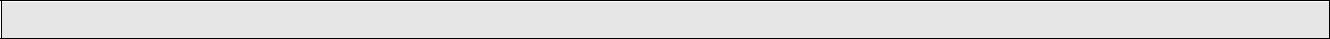 Key SkillsHonest, Hardworking & Responsible Proactive, Resilient & Assertive Good Communication Ability to work as a team and lead a team and Motivate them Critical Reasoning / problem solving Concern for output Persuasive InterestsListening to music. Traveling. Political & Social Awareness. ReferencesAvailable upon request.**********- 6 -Marital StatusMarital Status:MarriedMarriedNationalityNationality:IndianIndianDriving License heldDriving License heldDriving License heldDriving License held:Sultanate of Oman, IndiaSultanate of Oman, IndiaSultanate of Oman, India(Previously held – State of Qatar)(Previously held – State of Qatar)(Previously held – State of Qatar)Languages KnownLanguages KnownLanguages KnownLanguages Known:English, HindiEnglish, HindiAcademic RecordAcademic RecordAcademic RecordAcademic RecordYearExaminationExaminationUniversity/InstituteUniversity/InstituteCity/Country2006P.G.D.MarketingP.G.D.MarketingWelingkars InstituteWelingkars InstituteMumbai, India2000Auto MechanicsAuto MechanicsSt. Francis Technical InstituteSt. Francis Technical InstituteMumbai, India2000Auto ElectricalsAuto ElectricalsSt. Francis Technical InstituteSt. Francis Technical InstituteMumbai, India1999B.ComB.ComMumbai UniversityMumbai UniversityMumbai, India1996H.S.CH.S.CM.M.K CollegeM.M.K CollegeMumbai, India1994S.S.CS.S.CHansraj Morarji SchoolHansraj Morarji SchoolMumbai, India